City of Valley City, North Dakota
Application to use National Guard Building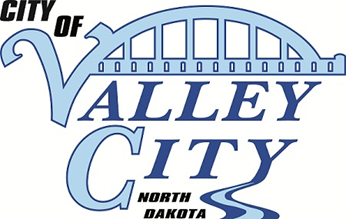 The undersigned hereby makes application to the City of Valley City, North Dakota for use of a City Building in Valley City and agrees to comply with the requirements of the City’s Ordinances.NAME OF APPLICANT/ORGANIZATION: 							INTENDED USE OF THE PREMISES: 								DATE(S) REQUESTED: 										TIME BUILDING IS NEEDED: 									TIME BUILDING WILL BE CLOSED: 								ROOM TO BE USED (Absolutely no storage of items): 						CONTACT PERSON: 										ADDRESS: 												CONTACT NUMBER: 					EMAIL:					NOTE:  Before completing and returning the application form and fee, please be aware that it is the responsibility of the renter to check with the National Guard for availability of the building and/or room (Jeffrey at 845-6721 or jeffrey.a.steckler.mil@army.mil). Please return with signature below:National Guard Signature: 										INDEMNIFICATION AGREEMENTI UNDERSTAND THAT I OR THE GROUP/ORGANIZATION THAT I REPRESENT WILL BE RESPONSIBLE FOR ANY COSTS INCURRED AS A RESULT OF ANY DAMAGE TO THE BUILDINGS OR PROPERTY, AND THEREBY WILL LEAVE THE FACILITY IN THE SAME CLEAN CONDITION AS WAS WHEN FIRST ENTERED THE BUILDING, AND UNDERSTAND IF THE BUILDING IS NOT LEFT CLEAN WILL INCUR A JANITORIAL FEE OF $125 AND WILL FORFEIT FUTURE RENTAL PRIVILEGES.
I AGREE TO INDEMNIFY, SAVE, AND HOLD HARMLESS THE CITY OF VALLEY CITY, ITS AGENCIES, OFFICERS, AND EMPLOYEES, FROM ANY AND ALL CLAIMS OF ANY NATURE, INCLUDING COSTS, EXPENSES, AND ATTORNEYS’ FEES, WHICH MAY IN ANY MANNER RESULT FROM OR ARISE OUT OF THIS AGREEMENT. I ALSO AGREES TO INDEMNIFY, SAVE, AND HOLD THE CITY OF VALLEY CITY HARMLESS FROM ALL COSTS, EXPENSES, AND ATTORNEYS’ FEES INCURRED IN ESTABLISHING AND LITIGATING THE INDEMNIFICATION COVERAGE PROVIDED HEREIN.I HAVE READ AND AGREE TO THESE CONDITIONSSIGNATURE: 								DATE: 				
FEE:	$		, to accompany application	$20 for 1 ½ hours
	$200 per day
	$150 per day for multiple eventsRETURN TO: 	Valley City Auditor254 2nd Ave NEValley City, ND 58072		Phone: (701) 845 – 1700